COMUNICATO STAMPAVenerdì l’evento finale della UX Challenge di HIT	
12 team di studenti e ricercatori rispondono alle sfide d’innovazione digitale proposte da 12 imprese 

Venerdì 19 febbraio, dalle 14.30 alle 17.00 si terrà l’evento finale della UX Challenge 2021. La sfida per l’innovazione di Hub Innovazione Trentino consente a studenti e ricercatori di lavorare a stretto contatto con le imprese per innovare e riprogettare l’esperienza utente di prodotti e servizi digitali. In occasione dell'evento verranno presentate le soluzioni prodotte e testate da più di 100 tra giovani talenti e cittadini volontari. Partecipano all’incontro online 12 imprese attive in ambito manifatturiero e digitale, delle quali 9 trentine: ActivePager, B-ZERO, Besser Vacuum, Boom Image Studio, CBA Informatica, Coges, Engagigo, Medicaltech, Novotic, Praim, TXC2, Zupit. Previsti anche gli interventi di due esperti del settore: Daniele De Cia e Matteo Gratton.Le innovation challenge, o sfide per l’innovazione, sono uno strumento importante per il trasferimento delle tecnologie dalla ricerca scientifica alle imprese. Favoriscono la cosiddetta open innovation, un modello di innovazione che prevede che le imprese, per innovare processi, prodotti e servizi, ricorrano anche a risorse provenienti dall’esterno, collaborando con istituti di ricerca, università e startup.	Uno degli strumenti per l’innovazione d’impresa che HIT propone da diversi anni, facendo collaborare le PMI trentine con studenti, ricercatori e mentori esperti dell’Università di Trento e Fondazione Bruno Kessler, si chiama UX Challenge. UX è l’acronimo di “user experience”, in italiano “esperienza utente”. Questa sfida della durata di alcuni giorni vede team di studenti di master, dottorato e ricercatori esperti in interazione uomo-macchina e service design, ottimizzare l’esperienza utente di prodotti e servizi presentati da imprese del settore.	Le imprese possono presentare prodotti esistenti che intendono innovare, ma anche prototipi e concept di nuovi prodotti e servizi. In base alla maturità del prodotto, gli studenti si concentrano su attività di valutazione del problema, valutazione dell'usabilità, o design/redesign di prototipi di interfacce. Nella valutazione vengono coinvolti utenti finali in qualità di tester.	La UX Challenge di HIT è giunta nel 2021 alla sua quarta edizione. Nel corso della settimana di attività (15 - 19 febbraio), 12 team di studenti dell’Università di Trento composti da 65 giovani talenti del service design, 15 tutor esperti e 48 tester, hanno raccolto le sfide d’innovazione elaborando delle proposte di ottimizzazione di prodotti o servizi digitali.	All’edizione 2021 si sono candidate a partecipare 36 imprese, tra queste HIT – in collaborazione con Trentino Sviluppo – ne ha selezionate 12 (9 delle quali hanno sede in provincia di Trento), attive soprattutto in ambito informatico e manifatturiero: ActivePager, B-ZERO, Besser Vacuum, Boom Image Studio, CBA Informatica, Coges, Engagigo, Medicaltech, Novotic, Praim, TXC2, Zupit.	I dodici casi industriali selezionati e i risultati delle attività svolte dal 15 al 19 febbraio, saranno presentati in occasione di un evento finale aperto a tutti che si terrà online venerdì 19 febbraio alle 14.30.	In occasione dell'evento verranno presentate le sfide di riprogettazione della user experience e le soluzioni prodotte e testate da più di 100 tra solver (giovani talenti) e tester (cittadini volontari) partecipanti.L'incontro sarà aperto dai saluti istituzionali dell’Assessore allo sviluppo economico, ricerca e lavoro Achille Spinelli e dal membro del consiglio di amministrazione di HIT prof. Flavio Deflorian. L’evento ospiterà inoltre due interventi da parte di professionisti dello UX design: Daniele De Cia, presidente e fondatore di NiEW, illustrerà progetti di innovazione della user experience in ambito manifatturiero, mostrandone la necessità e gli impatti positivi in contesti industriali tecnologicamente avanzati; Matteo Gratton, design advocate di Sketch, offrirà importanti suggerimenti a imprese e studenti sul come orientarsi e posizionarsi nel mercato del lavoro e dei servizi di design.	L’edizione 2021 della UX Challenge è finanziata dal progetto europeo H2020 “200SMEchallenge”, coordinato da Hub Innovazione Trentino, che prevede di valutare l’impatto della UX Challenge su 200 imprese in Europa mediante la metodologia Randomized Control Trial supervisionata dall’Istituto per la Ricerca Valutativa sulle Politiche Pubbliche (IRVAPP) della Fondazione Bruno Kessler, anch’esso partner di progetto.  A tal proposito, la quarta edizione della ha un respiro europeo: tra febbraio e marzo si terrà contemporaneamente in sette paesi (Finlandia, Estonia, Lituania, Danimarca, Germania, Spagna, oltre che a Trento) su iniziativa di 6 agenzie per l’innovazione partner di HIT. Inoltre, all’edizione trentina parteciperanno studenti provenienti da università estere afferenti – come l’Università di Trento – al Network Europeo delle Università Innovative (ECIU).	
La UX Challenge è un’iniziativa di HIT, realizzata in collaborazione con l’Università di Trento, Fondazione Bruno Kessler, Trentino Sviluppo S.p.A, l’Istituto Pavoniano Artigianelli per le Arti Grafiche, Digital Innovation Hub Trentino Alto Adige/Südtirol, Confindustria Trento, con il supporto di Dolomiti UX BookClub, Architecta Cluster DITEDI, Cluster COMET e CSMT Brescia.
Trento, 17 febbraio 2021IMPRESE SELEZIONATE
UX CHALLENGE 2021 – HUB INNOVAZIONE TRENTINO
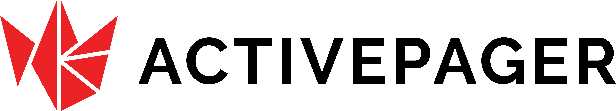 ActivePager ha sede a Trento. “ActivePager” è una piattaforma software usata da volontari e professionisti di corpi come Vigili del Fuoco, Protezione Civile, Soccorso Alpino, oltre che sanitari, per il supporto alle attività di soccorso e gestione delle emergenze. Garantisce l’allertamento e la fornitura di dati in tempo reale durante l’emergenza, oltre alla gestione delle attività (anagrafica, formazione, magazzino).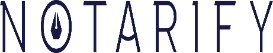 B-ZERO SRL ha sede a Rovereto (TN), è un’azienda partecipata da Confcommercio, Trentino Sviluppo e Forbes e si occupa di sviluppo software integrato a nuove tecnologie quali blockchain, intelligenza artificiale e cloud. B-zero sviluppa “Notarify”, un software che consente a aziende, pubbliche amministrazioni, studi associati di notai, avvocati, commercialisti, fotografi, grafici (e altri) di migliorare la gestione della validità e dell’archiviazione dei documenti, consentendo una certificazione automatica con marca temporale su blockchain; archiviazione in cloud crittografata, firma a distanza video-biometrica, e condivisione sicura con privacy personalizzabile.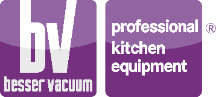 Besser Vacuum ha sede a Dignano (UD), e produce macchinari e consumabili per il packaging, il settore Ho.re.ca e l’industria alimentare e partecipa con un prodotto “fisico”: la campana per sottovuoto “SmartPro”, utile al confezionamento sottovuoto nella ristorazione di alto livello, e dotata di nuovo display touch i.o.t. dalle funzionalità evolute: setting automatico dei programmi sulla base del tipo di alimento, autodiagnosi, connessione cloud per tracciabilità Haccp.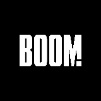 Boom Image Studio è una startup photo-tech con sede a Milano che fornisce soluzioni fotografiche on-demand su scala per clienti in oltre 80 paesi. “BOOM Order System” standardizza il ciclo di produzione fotografica end-to-end per le aziende globali, permettendo ai clienti aziendali di ordinare tutti i servizi fotografici di cui hanno bisogno in pochi secondi e ricevere il risultato finito in sole 24 ore.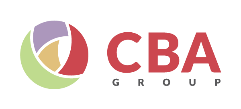 CBA Informatica ha sede a Rovereto (TN), e sviluppa software per il settore socio-sanitario e sanitario. L’app “ParlaConNoi” consente di migliorare la comunicazione e la condivisione (anche attraverso fotografie e messaggi) tra operatori di strutture socio-sanitarie e famigliari di assistiti all’interno di tali strutture, oltre che consentire ai familiari di prenotare la propria visita in struttura, in linea con le nuove normative Covid-19. 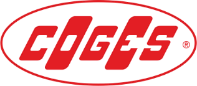 Coges ha sede a Schio (VI), progetta e produce sistemi di pagamento per vending machine. ”Nebular Pay App” è la nuova app di pagamento che integra o sostituisce la chiavetta o altri supporti fisici oggi usati per pagare presso un distributore automatico. 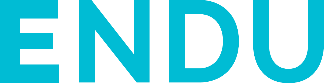 Engagigo, con sede legale a Parma e Rovereto (TN), sviluppa la piattaforma web endu.net di servizi B2B e B2C in ambito sportivo, in particolare per le discipline dell’endurance. “ENDUpix” è una webapp che consente l’abbinamento automatico di foto scattate durante un evento sportive alla persona fotografata, permettendo così la consegna entro poche ore e il pieno rispetto della privacy.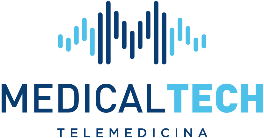 Medicaltech ha sede a Rovereto (TN), sviluppa e fornisce sistemi diagnostici di telemedicina all’avanguardia per patologie croniche, prevenzione, riabilitazione e continuità assistenziale. “S.T.A.I. SICURO” (Sistema di Telemedicina di Assistenza Integrata) è un ambulatorio digitale che consente al medico di svolgere una sorveglianza attiva verso il paziente: permette l’esecuzione di tele-visite e la raccolta, anche dal domicilio del paziente, dei parametri vitali cardiologici, pneumologici e metabolici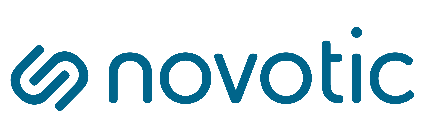 Novotic ha sede a Rovereto (TN), progetta, sviluppa e programma impianti robotizzati per l’automazione di processi produttivi industriali manifatturieri. “Novotic Configurator” è un software windows-based integrato con MES e ERP aziendali utilizzato da operatori specializzati, tecnici manutentori e responsabili di produzione, per la parametrizzazione, controllo e gestione di macchinari e postazioni di lavoro manuale con la tracciatura dei processi produttivi.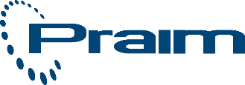 Praim è un’azienda tecnologica con sede a Trento che sviluppa software e produce soluzioni hardware per il deployment, il controllo e la gestione efficiente degli endpoint (ambienti di lavoro digitali). “ThinMan” è una console per l’amministrazione e la gestione centralizzata di tutti i dispositivi e le workstation aziendali, sia in ufficio locale o remoto che in mobilità. Con ThinMan, l’amministratore IT può attivare un nuovo posto di lavoro completamente conforme in pochi clic e offrire assistenza remota rapidamente. ThinMan automatizza la maggior parte delle attività di gestione dei dispositivi, tra cui la pianificazione degli aggiornamenti, l’impostazione di politiche di autenticazione o di risparmio energetico, la personalizzazione dell’esperienza a seconda dell’utente finale che sta accedendo dinamicamente al dispositivo.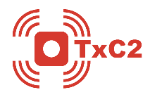 TXC2 è una startup ICT con sede a Trento che sviluppa servizi in ambito Edtech. “Dad.d.y” è un servizio usato da docenti e studenti, ma anche professionisti, che genera in modo automatico sintesi personalizzate di lezioni o riunioni a cui un utente partecipa attraverso piattaforme digitali quali, per esempio, Meet, Zoom, Teams.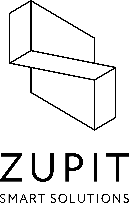 Zupit è un’azienda di sviluppo software di Trento che intende ottimizzare i processi interni di pianificazione e controllo. Intende dotarsi di un “Workload Planning Tool”, che permetta ai responsabili di team e al management di gestire la pianificazione e il carico di lavoro dello staff su ogni commessa / progetto, partendo dai dati disponibili (forza lavoro, commesse), e di comprendere il quadro complessivo anche in modo grafico.